Défis Mondiaux – l’économiePresse – Choisis un sujet de recherché sur un thème économique :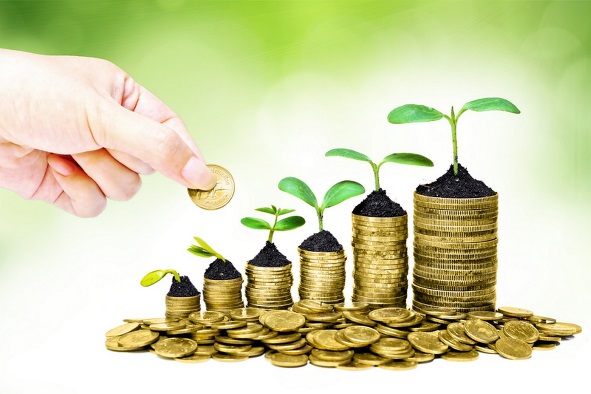 Les syndicats en France :  https://goo.gl/mbV1e8Alannah -Pourquoi on ne travaille pas le dimanche ?  https://goo.gl/ppozTuElise - Les grèves en France : https://goo.gl/Ju2pJsLes congés payés :  https://goo.gl/AIcNaa Evan- Le chômage en France : https://goo.gl/Xc8eSOLes allocations familiales : https://goo.gl/wuU6gxKira - Les soldes :  https://goo.gl/ickuHjLa consommation : https://goo.gl/A8Uf1fLa semaine (de travail) de 35 heures :  https://goo.gl/7UuI4fPour lundi :  Audio – Ecoutez une vidéo de 1J1Q (ci-dessus) et fait le « travail de presse » sur GCPour mardi : Orale --   Présentation orale (2 min) sur ton sujet pour la classe. 